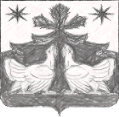 РОССИЙСКАЯ ФЕДЕРАЦИЯАДМИНИСТРАЦИЯ ЗОТИНСКОГО СЕЛЬСОВЕТАТУРУХАНСКОГО РАЙОНАКРАСНОЯРСКОГО КРАЯП О С Т А Н О В Л Е Н И ЕОб утверждении Программы профилактики нарушений юридическими лицами и индивидуальными предпринимателями обязательных требований на 2021 годВ соответствии с частью 1 статьи 8.2 Федерального закона от 26 декабря 2008 года № 294-ФЗ «О защите прав юридических лиц и индивидуальных предпринимателей при осуществлении государственного контроля (надзора) и муниципального контроля», в целях предупреждения нарушений юридическими лицами и индивидуальными предпринимателями обязательных требований, руководствуясь ст. 14, 17, Устава Зотинского сельсовета, ПОСТАНОВЛЯЮ:1. Утвердить Программу профилактики нарушений юридическими лицами и индивидуальными предпринимателями обязательных требований муниципального контроля на территории Зотинского сельсовета Туруханского района Красноярского края на 2021 год  (далее - Программа профилактики нарушений) согласно приложению.2. Должностным лицам администрации Зотинского сельсовета, уполномоченным на осуществление муниципального контроля в соответствующих сферах деятельности, обеспечить в пределах своей компетенции выполнение Программы профилактики нарушений, утвержденной пунктом 1 настоящего постановления.3. Постановление вступает в силу со дня, следующего за днем его официального опубликования в печатном издании газете «Ведомости органов местного самоуправления Зотинского сельсовета» и подлежит размещению на официальном сайте Администрации Зотинского сельсовета (зотино-адм.рф) 4. Контроль над исполнением настоящего постановления оставляю за собой.  Глава  Зотинского сельсовета:                                                   П.Г.ОпаринаПриложениек постановлению администрацииЗотинского сельсовета  от 15.12.2020 г. № 61-пПрограмма профилактики нарушений юридическими лицами ииндивидуальными предпринимателями обязательных требований муниципального контроля на территории Зотинского сельсовета Туруханского района Красноярского края на 2021 год  Раздел 1. Общие положенияНастоящая программа профилактики нарушений юридическими лицами и индивидуальными предпринимателями обязательных требований (далее - программа) разработана в соответствии с Федеральным законом от 26 декабря 2008 года № 294-ФЗ «О защите прав юридических лиц и индивидуальных предпринимателей при осуществлении государственного контроля (надзора) и муниципального контроля» в целях организации проведения органом муниципального контроля – администрацией Зотинского сельсовета Туруханского района Красноярского края профилактики нарушений требований, установленных муниципальными правовыми актами, а также требований, установленных федеральными законами и иными нормативными правовыми актами Российской Федерации, законами Красноярского края, в случаях, если соответствующие виды контроля относятся к вопросам местного значения поселения (далее - обязательные требования), в целях предупреждения возможного нарушения подконтрольными субъектами обязательных требований и снижения рисков причинения ущерба охраняемым законом ценностям.1.2. Задачами программы являются:1.2.1. Укрепление системы профилактики нарушений обязательных требований путём активизации профилактической деятельности.1.2.2. Выявление причин, факторов и условий, способствующих нарушениям обязательных требований.1.2.3. Повышение правосознания и правовой культуры руководителей юридических лиц и индивидуальных предпринимателей.1.3. Срок реализации программы - 2021 год.Раздел 2. Мероприятия программы и сроки их реализации15.12.2020  г.                                    с.Зотино                                         № 61-п№п/пНаименованиемероприятияСрок реализации мероприятияОтветственный исполнитель1.Составление   для каждого видамуниципального контроля перечнейнормативных правовых актов или ихотдельных частей, содержащихобязательные требования, оценкасоблюдения, которых является предметоммуниципального контроля, а также текстов соответствующих нормативных правовых актов Размещение на официальном сайте администрации Зотинского сельсовета всети «Интернет» данной информации 2 кварталСпециалист 1 категории Зотинского сельсовета совместно с должностными лицами,уполномоченнымина осуществлениемуниципальногоконтролясистемный администратор 2. Осуществление информированияюридических лиц, индивидуальныхпредпринимателей по вопросамсоблюдения обязательных требований, втом числе посредством разработки иопубликования руководств по соблюдению обязательных требований, проведения разъяснительной работы в средствах массовой информации и иными способами. В случае изменения обязательных требований – подготовка ираспространение комментариев осодержании новых нормативных правовыхактов, устанавливающих обязательныетребования, внесенных изменениях вдействующие акты, сроках и порядкевступления их в действие, а такжерекомендаций о проведении необходимыхорганизационных, техническихмероприятий, направленных на внедрениеи обеспечение соблюдения обязательныхтребованийВ течение года(по меренеобходимости)Должностные лица,уполномоченныена осуществлениемуниципальногоконтроля3.  Обеспечение не реже одного раза в год обобщения практики  осуществления в соответствующей сфере деятельности муниципального контроля иразмещение на официальном сайтеадминистрации Зотинского сельсовета в сети «Интернет» соответствующих обобщений, в том числе с указанием наиболее часто встречающихся случаев нарушений обязательных требований с рекомендациями в отношении мер, которые должны приниматьсяюридическими лицами, индивидуальнымипредпринимателями в целях недопущениятаких нарушений   IV кварталДолжностные лица,уполномоченныена осуществлениемуниципальногоконтроляСистемный администратор – за размещение  на сайте4.Выдача предостережений онедопустимости нарушения обязательныхтребований в соответствии с частями 5 - 7статьи 8.2 Федерального закона от 26декабря 2008 года № 294-ФЗ «О защитеправ юридических лиц и индивидуальныхпредпринимателей при осуществлениигосударственного контроля (надзора) имуниципального контроля»  (если инойпорядок не установлен федеральнымзаконом)В течение года(по меренеобходимости)Должностные лица,уполномоченныена осуществлениемуниципальногоконтроля5.Разработка и утверждение Программы профилактики нарушений юридическими лицами и индивидуальными предпринимателями обязательных требований на 2022 годДекабрь 2021 годаСпециалист 1 категории Зотинского сельсовета